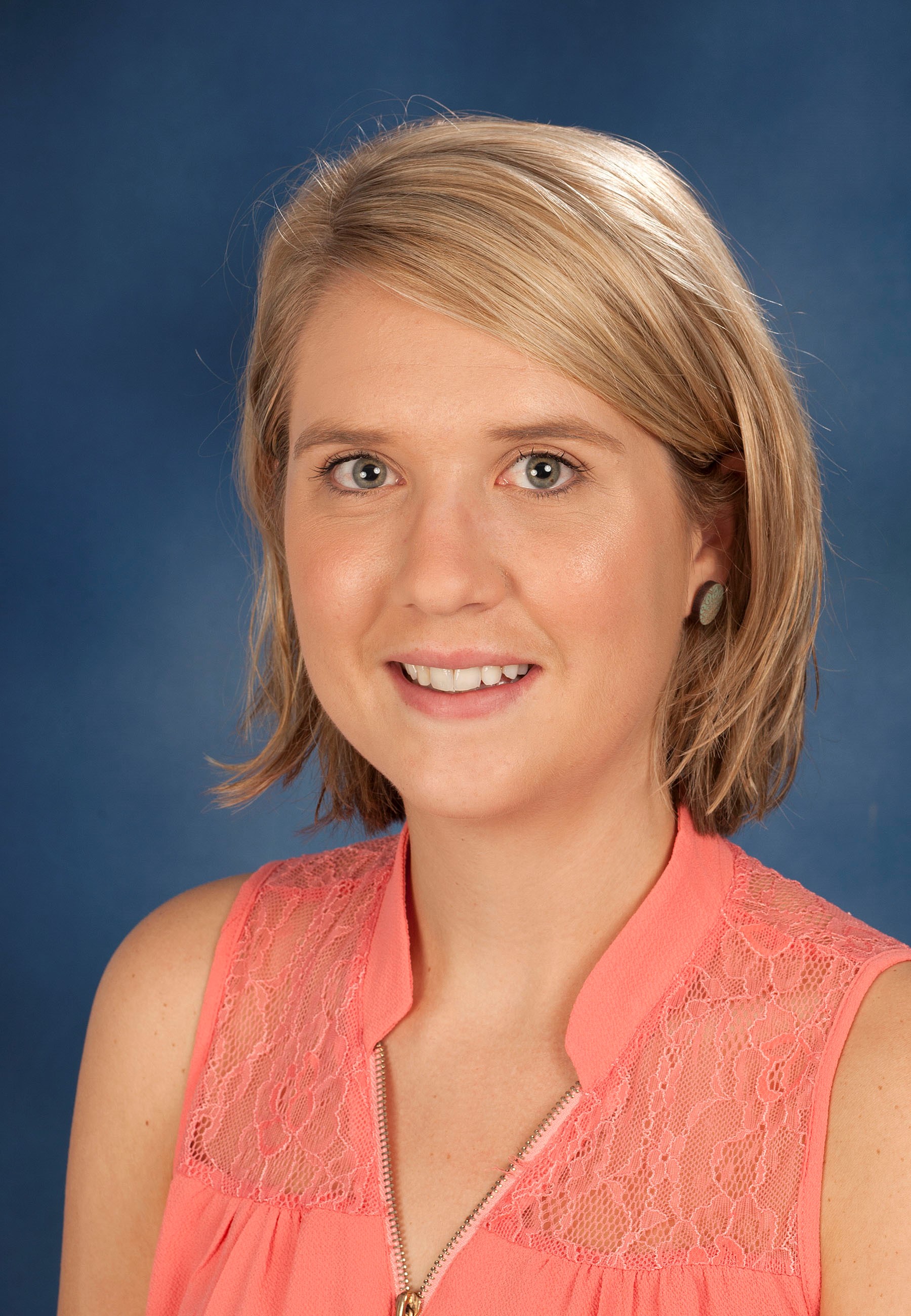 Dr. Monique EngelbrechtBSc, BVScResident: Small Animal Internal MedicineORCID ID: 0000-0002-9295-1967Summary CVDr. Monique Engelbrecht obtained her veterinary degree from the University of Pretoria in 2015 and was accepted into a rotating internship in Small Animals in 2017. She is currently enrolled in the Small Animal Internal Medicine residency program (MMedVet) in the Department.  Research Expertise/InterestFor her MMedVet degree, Dr. Engelbrecht will investigate platelet indices in canine parvo virus enteritis. She also has a special interest in critical care medicine. 